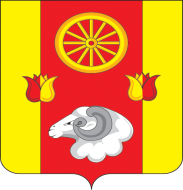 Российская ФедерацияРостовская область Ремонтненский район Администрация Денисовского сельского поселенияПОСТАНОВЛЕНИЕ29.09.2021           № 72                                     п. ДенисовскийО внесении изменений в постановление Администрации Денисовского сельского поселения 20.08.2012 г.№69 «О комиссии по предупреждению и ликвидации чрезвычайных ситуаций и обеспечению пожарной безопасности Денисовского сельского поселения»В связи с кадровыми изменениями в Администрации Денисовского сельского поселенияпостановляю:1. Внести изменение в приложение №2 Постановления Администрации Денисовского сельского поселения от 20.08.2012 г. №69 «О комиссии по предупреждению и ликвидации чрезвычайных ситуаций и обеспечению пожарной безопасности Денисовского сельского поселения», согласно приложению к настоящему постановлению. 2. Контроль за исполнением настоящего решения оставляю за собой.ГлаваАдминистрации Денисовского сельского поселения                                                                   М.В. Моргунов
                               Приложениек постановлению  АдминистрацииДенисовского сельского  поселенияот 29.09.2021  № 72С О С Т А Вкомиссии по предупреждению и ликвидации чрезвычайныхситуаций и обеспечению пожарной безопасности1.Моргунов Максим Владимирович -Глава Администрации Денисовского сельского поселения - председатель комиссии2.Никитенко Галина Ивановна-Ведущий специалист по общим вопросам администрации Денисовского сельского поселения, заместитель председателя комиссии3.Юхно Евгений Александрович -Главный специалист по вопросам ЖКХ, земельным и имущественным отношениям Администрации Денисовского сельского поселения,  секретарь комиссии4.КофановСергей Николаевич-Пожарный команды ПЧ - 313 Денисовского сельского поселения5.ХаляповаТатьяна Александровна-Фельдшер ФАП Денисовского сельского поселения6.Юхно Наталья Григорьевна-Директора МБОУ «Денисовская СШ» Денисовского сельского поселения7.ШакулаГеннадий Александрович-Директор МКУК «Денисовский СДК»8.МишинАлександр Сергеевич-Мастер Денисовского участка, 2-го участка «емонтненский»Ремонтненский» ГУП РО «УРСВ»  9.Петренко Сергей Владимирович-Мастер Денисовского участка электрических сетей Ремонтненского района филиала  «Ростовэнерго».